附件1：集中教学研究生自带物品及准备材料一、请随身携带毕业证、学位证、身份证、迁移户口需要的户口卡或户口迁移证，党员组织关系介绍信、共青团团员证、校园卡等重要证件，本人近期一寸证件照2张。切勿邮寄或托运。二、请新生务必在报到前自行登录中国科学院大学教育业务平台上传本人在学阶段照片，以免影响报到手续办理。1.登录教育业务平台方式：进入国科大主页（http://www.ucas.edu.cn）,点击主页顶部的[学生]，进入国科大综合信息网（http://onestop.ucas.edu.cn），输入用户名和密码。登录用户名和密码，可于8月中旬登录迎新网站—新生本人信息查询。2.上传路径：登录教育业务平台----学籍管理——档案管理——个人信息——学籍操作-----填写 ，上传在学照片，并请务必在“档案操作”中完善本人研究生登记表。3.照片要求：（1）近期（三个月内）正面免冠彩色电子证件照片（2）图片尺寸（像素）：宽150，高210（3）图片大小：不大于150k（4）图片格式：JPG（5）照片背景：单一色附件2：住宿管理须知 1.参加集中教学新生，在校学习期间原则上应在学生宿舍住宿。因特殊情况不在校内宿舍住宿，须由本人提出申请，经所在研究所签字同意、院系领导审批同意，到学生处、宿舍管理部门备案，住宿床位不再保留。2.学校分配给学生的床位，只限学生本人使用，不得出租和转让，不得私自调换。3.生活用品和床上用品，学生可自己携带，也可到北京后自行购置。行李请随车办理托运手续，学校不负责办理提前寄送的行李。4.因身体状况（身体有残疾或伤病）以及身高1.90米以上的，不适应睡高架床的，须在入学前提出申请，以便及早安排。5.学生公寓内禁止使用和存放微波炉、热得快、电炉、电冰箱、电磁炉、电饭煲(电饭锅)、电饼铛、电烤箱、烤面包机、电热杯、电暖气、电热毯、酒精炉、煤油炉、煤炉、火锅、液化气炉等用具。附件3研究生收费及银行卡使用说明一、学生应按年度缴纳学费和住宿费。二、学费及住宿费在国家有关部门核定的范围内收取。1.除特殊说明外，国家计划内全日制研究生的学费标准为：博士生10000元/年•生，硕士生8000元/年•生；国家计划内非全日制研究生的学费标准为：博士生12000元/年•生，硕士生10000元/年•生，按学年收取。   2.经另行批准的部分专业的研究生学费按批复意见和招生简章收取。3.学生住宿费标准为：在国科大集中教学校区宿舍住宿的学生，每人每年600元至1200元之间，具体标准依据政府相关部门根据楼宇住宿条件批复的收费标准执行。在研究所住宿的学生，其住宿费的收取按研究所有关规定执行。三、如确因家庭经济困难而不能在规定期限缴纳学费的学生，需要提供《家庭经济困难学生认定申请表》（点迎新网链接下载，需要在入学前准备好），可以先办理入学手续，再按照规定程序提出缓交学费的申请，由学校审批同意后，可以缓交，缓交期不超过4个月。四、研究生可以按照国家有关规定申请助学贷款。五、在学研究生按规定享受各类奖助学金，学习科研表现优秀的学生，还可以申请国家、中国科学院、各研究所设立的各类奖学金。六、学校将通过建设银行的借记卡发放奖助学金、勤工助学酬金等费用，入学后各学年的学费、住宿费也通过该银行卡收取。所以，请各位同学务必提前办理好建设银行的借记卡（务必为一类储蓄卡），并与中国建设银行签署代收业务扣款授权协议。开学前，请新生通过学校奖助系统登记好符合要求的银行卡信息。具体登记方式为：登录教育业务平台sep.ucas.ac.cn----奖助管理——卡号管理——修改卡号。学生到校后也请随身携带该银行卡到校并妥善保存。七、学生应在新学年开学前两周将学费和住宿费存入自行办理的符合第六条要求的建设银行借记卡中。国科大于开学初统一收取学费和住宿费。八、参加集中教学学习的研究生新生，需在规定时间内参加学校统一组织的体检，费用约为70元。学校将在开学后通知体检费缴纳时间及方式。 九、办理中国建设银行一类储蓄卡流程并与中国建设银行签署代收业务扣款授权协议需要注意的有关事项。1. 按照银行办理代扣业务要求，为顺利完成学校代扣学费业务，学生须使用中国建设银行一类储蓄卡（可以是之前就持有的旧卡也可以是新办理的银行卡），并到中国建设银行网点办理代扣学费业务申请和签署协议。2.签署代收业务扣款授权协议时，需填写《中国建设银行代收（缴）业务付款人签约申请表》和《中国建设银行代收业务扣款授权协议》。3.《中国建设银行代收（缴）业务付款人签约申请表》中有关内容说明请见下图： 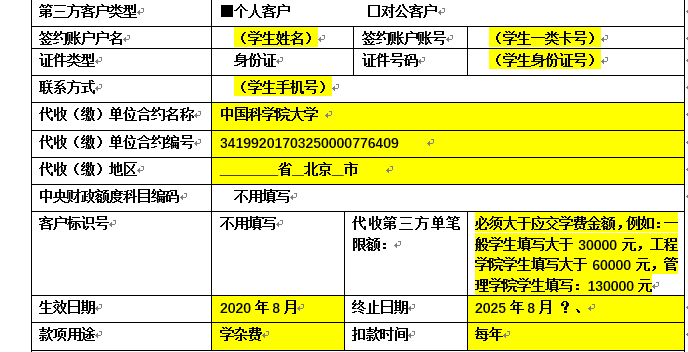 4.中国科学院大学计划财务处联系电话：88256101十、研究所将统一办理中国工商银行I类储蓄卡，用于研究所实验津贴和三助津贴的发放，需提交一份身份证正反面复印件；如有同学有旧卡，将在入学后班级统计上报研究所备案使用。十一、国科大统一制作校园卡但不提前邮寄。请新生报到当天，携带身份证件自行在指定地点领取本人校园卡，再办理其他入住等相关手续。附件4：中国科学院大学集中教学新生党组织关系转接说明1. 党员组织关系介绍信必须是带有回执联的2007年新版方为有效，填写项不得有空白。党员原所在基层党委通讯地址一定要详细，否则回执难以准确寄回。2. 党员组织关系介绍信需由县（团）级以上党委组织部开据，原单位关系隶属北京市委的，需通过党员E先锋系统进行转接；原单位组织关系不隶属于北京市委的需开具纸质版组织关系介绍信。具体信息如下： 3．应届毕业生预备党员预备期在大学已超过半年的，请原所在党支部出具党员预备期间的现实表现鉴定，由党委或党总支部盖章密封后交由本人，报到后交所在院系党委或党总支部。4．没有就业的非应届毕业生预备党员，请组织关系所在地基层党组织（如人才交流中心）出具党员预备期间的现实表现鉴定。5. 持有流动党员活动证的预备党员，请所在地基层党组织按要求如实记载流动期间的表现，并加盖基层党组织章。6. 转入国科大时预备期已满并超过一年的预备党员，将不再讨论其转正问题。7. 接收新生组织关系时间截止为当年10月31日，超过截止日期不再接收。8. 非脱产MBA学生党员，党组织关系不转入中国科学院大学。9. 不参加集中教学的新生，组织关系转接手续根据各录取单位规定办理。    中国科学院大学组织部联系电话：010-88256095附表：中国科学院大学2020年新生党组织关系转接信息表附表附件5：集中教学研究生团组织关系转接说明1. 新生团组织关系转接需通过系统进行线上转接，原则上不再使用纸质介绍信，如果有特殊情况，可单独申请。
  2. 本科为京内高校的新生团员，组织关系转接直接从“北京共青团”系统进行申请。（具体操作见附件2）
  3. 本科为京外高校的新生团员，组织关系转接应先从“智慧团建”或所属地区团员登记系统申请转出，再注册“北京共青团”系统申请转入。(具体操作见附件3)
  4. 接收新生团组织关系时间截止为当年10月31日，超过截止日期不再接收。
  5. 非脱产MBA学生团员，团组织关系不转入中国科学院大学。
  6. 不参加集中教学的新生，团组织关系转接手续根据各录取单位规定办理。附件：1. 中国科学院大学2020年新生团组织关系转接信息表
       2.本科为京内高校的团员组织关系转入具体操作说明
       3.本科为京外高校的团员组织关系转入具体操作说明（以上附件内容请具体查看迎新网）附件6：新生户口迁移须知一、新生户口迁移政策1. 根据公安部相关规定，录取为中国科学院南海海洋研究所的新生可自愿选择是否将个人户口迁入研究所集体户口。户口迁移仅限入学时办理，未迁户口的在校生无法再将户口迁入研究所；2. 迁入户口提交材料：户口迁移证（原件，迁入地址：广东省广州市海珠区新港西路164号南海海洋研究所）、身份证复印件、1张免冠一寸彩色照片、录取通知书扫描件。3. 不迁入户口填写《不办理户口迁入的说明》（附）。以上材料，入学后班级统一收齐寄回所里。二、户口迁移材料具体要求1.《户口迁移证》中“出生地”和“籍贯”两项信息必须具体到市或县，且“婚姻状况”不得为空。如有遗漏必须返回迁出地派出所更正（手写更正处需盖章确认）或提交派出所出具的相应证明材料，否则不予接收，无法落户；3.《户口迁移证》上的姓名必须与录取通知书上的姓名完全一致，且确保各项信息准确。如发现有误，应及时在当地派出所予以更正。学生集体户口落户期间及在校学习期间，“姓名、民族、出生日期、出生地、籍贯、身份证号码”等基本信息均以迁移证为准不能更改；附：不办理户口迁入的说明南海海洋所研究生部：本人是         级         （博士/硕士）研究生，现自愿将户口不迁入所内，保留在                                          。由此产生的一切后果由本人承担（包括在学期间不能申请迁入户口），特此说明。本人签字：          年    月    日附件7：入学资格审查一、审查时间：入学报到后三个月内进行新生的入学资格审查。二、审查范围：国科大按照国家招生计划录取的、在中国科学院所属各个研究院、所、中心等单位及国科大校部各院系、本科部（以下简称“研究所”）接受普通高等学历教育的研究生和本科生在集中教学校区报到的新生资格审查由各院系统一组织。三、审查内容：    按照国家招生规定，对学生身份信息、最后学历学位证书、身体情况等方面进行全面复查。复查内容主要包括以下方面：　　1.录取手续及程序等是否合乎国家招生规定；　　2.所获得的录取资格是否真实、合乎相关规定；　　3.本人及身份证明与录取通知、考生档案等是否一致；　　4.身心健康状况是否符合报考专业或者专业类别体检要求，能否保证在校正常学习、生活。硕士、直博新生需提供本科阶段的毕业证书原件、录取通知书、有效身份证件。博士新生需提供硕士学位证书原件、录取通知书、有效身份证件。本科新生需提供录取通知书、有效身份证件。学生如因贷款等原因不能提供毕业证书/学位证书原件的，应提交原毕业学校出具的扣发证明（原件）。复查不合格的，经国科大批准，取消学籍；凡弄虚作假、徇私舞弊取得学籍的，视具体情况分别予以处理，情况严重的移交有关部门调查处理。四、入学体检学籍隶属于中国科学院各研究所、校部各院系的博士、硕士研究生、本科生均应参加入学体检。在集中教学校区报到的新生体检由国科大统一组织。入学体检发现患有疾病不能坚持学习的：(一) 经二级甲等以上医院证明,在短期内可治愈的，由本人申请，经所在研究所批准和国科大备案后保留入学资格一年，保留入学资格的，不具有学籍；(二) 在保留入学资格期内经治疗康复，须持二级甲等以上医院的健康证明，在规定时间，提出入学申请，经核实并在指定医院复查合格，确认能够坚持学习的，方可办理入学手续；(三) 复查不合格或者逾期不办理入学手续的，取消入学资格。项目转入转入原单位组织关系隶属北京市委通过党员E先锋系统转接(具体信息见附件)通过党员E先锋系统转接(具体信息见附件)原单位组织关系不隶属北京市委抬头北京市委教工委组织处原单位组织关系不隶属北京市委去处二级党委：中国科学院大学XX党委(具体信息见附件)原单位组织关系不隶属北京市委去处党总支：中国科学院大学党委转接程序二级党委：直接接收组织关系；回执盖二级党委章二级党委：直接接收组织关系；回执盖二级党委章转接程序党总支：经组织部转接后，接收组织关系；回执盖组织部章党总支：经组织部转接后，接收组织关系；回执盖组织部章中国科学院大学2020年新生党组织关系转接信息表中国科学院大学2020年新生党组织关系转接信息表中国科学院大学2020年新生党组织关系转接信息表中国科学院大学2020年新生党组织关系转接信息表中国科学院大学2020年新生党组织关系转接信息表中国科学院大学2020年新生党组织关系转接信息表中国科学院大学2020年新生党组织关系转接信息表序号党组织名称包含学院具体党支部名称党员E先锋联系人邮箱序号党组织名称包含学院具体党支部名称党支部编码联系人邮箱1数学学院党委数学科学学院中共中国科学院大学数学学院新生党支部011100144369张老师69671499zhanglilian@ucas.ac.cn2物理-天文学院党委物理科学学院中共中国科学院大学物理-天文学院2020级物理-天文-核学院新生党支部委员会011100157427张老师 
69671662zhangl@ucas.ac.cn2物理-天文学院党委核科学与技术学院中共中国科学院大学物理-天文学院2020级物理-天文-核学院新生党支部委员会011100157427张老师 
69671662zhangl@ucas.ac.cn2物理-天文学院党委天文与空间科学学院中共中国科学院大学物理-天文学院2020级物理-天文-核学院新生党支部委员会011100157427张老师 
69671662zhangl@ucas.ac.cn3工学-人工智能学院党委工程科学学院中共中国科学院大学工学-人工智能学院委员会2020级新生党支部011100157333张老师
69671129zhanghong@ucas.ac.cn3工学-人工智能学院党委人工智能学院中共中国科学院大学工学-人工智能学院委员会2020级新生党支部011100157333张老师
69671129zhanghong@ucas.ac.cn3工学-人工智能学院党委航空宇航学院中共中国科学院大学工学-人工智能学院委员会2020级新生党支部011100157333张老师
69671129zhanghong@ucas.ac.cn4化学院联合党委化学科学学院中共中国科学院大学化学院联合党委新生党支部011100157334李老师 69672563 69672553lgrui@ucas.ac.cn4化学院联合党委化学工程学院中共中国科学院大学化学院联合党委新生党支部011100157334李老师 69672563 69672553lgrui@ucas.ac.cn4化学院联合党委纳米科学与技术学院中共中国科学院大学化学院联合党委新生党支部011100157334李老师 69672563 69672553lgrui@ucas.ac.cn5材料-未来技术学院党委材料科学与光电技术学院材料学院新生支部011100144338王老师69671744wangdongxia@ucas.ac.cn5材料-未来技术学院党委未来技术学院中共中国科学院大学材料-未来技术学院委员会未来技术学院新生党支部011100144518张老师69671749zhangweinan@ucas.ac.cn5材料-未来技术学院党委光电学院中共中国科学院大学光电学院20级新生支部011100144519黄老师69671746huangyihan@ucas.ac.cn6地学院党委地球与行星科学学院中共中国科学院大学地学院新生支部委员会011100015080于老师  69672730 88256488yuliye@ucas.ac.cn7资环-农学院党委资源与环境学院资环学院新生支部011100157446王老师69672976 wjing@ucas.ac.cn7资环-农学院党委现代农业科学学院农学院新生支部011100157447王老师69672948wangshaoqing@ucas.ac.cn8生命学院党委生命科学学院中共中国科学院大学生命学院2020级新生党支部委员会011100157110王老师69672643wangjt@ucas.ac.cn9存济医学院党总支部存济医学院中共中国科学院大学存济医学院2019新生党支部11100144340曾老师69672651zenghui@ucas.ac.cn9存济医学院党总支部存济医学院中共中国科学院大学存济医学院2019新生党支部11100144340曾老师69672651zenghui@ucas.ac.cn10计算机-网安学院党委计算机科学与技术学院中共中国科学院大学计算机-网安学院2020级新生党支部委员会011100157335刘老师69671797liuwq@ucas.ac.cn10计算机-网安学院党委网络空间安全学院中共中国科学院大学计算机-网安学院2020级新生党支部委员会011100157335刘老师69671797liuwq@ucas.ac.cn11电子-微电子学院党委电子电气与通信工程学院中共中国科学院大学电子-微电子学院新生党支部011100144597刘老师69671871liuxiaoying@ucas.ac.cn11电子-微电子学院党委微电子学院中共中国科学院大学电子-微电子学院新生党支部011100144597刘老师69671871liuxiaoying@ucas.ac.cn12经管学院党委经济与管理学院中共中国科学院大学经管学院新生支部委员会011100144370王老师69671435wangjh@ucas.edu.cn12经管学院党委创新创业学院中共中国科学院大学经管学院新生支部委员会011100144370王老师69671435wangjh@ucas.edu.cn13公共政策与管理学院党总支部公共政策与管理学院中共中国科学院大学公共政策与管理学院2020级新生党支部委员会011100157604邢老师
13521112296xingli@ucas.ac.cn13公共政策与管理学院党总支部知识产权学院中共中国科学院大学公共政策与管理学院2020级新生党支部委员会011100157604邢老师
13521112296xingli@ucas.ac.cn14人文学院联合党委人文学院中共中国科学院大学人文学院2020支部委员会011100157041韩老师  88256982 69671335hanbin@ucas.ac.cn14人文学院联合党委马克思主义学院中共中国科学院大学人文学院2020支部委员会011100157041韩老师  88256982 69671335hanbin@ucas.ac.cn14人文学院联合党委外语系中共中国科学院大学外语系2020支部委员会011100157040韩老师  88256982 69671335hanbin@ucas.ac.cn14人文学院联合党委心理学系中共中国科学院大学心理学系2020支部委员会011100157039韩老师  88256982 69671335hanbin@ucas.ac.cn15国际教育联合党委中丹学院中共中国科学院大学国际教育联合党委中丹20208401支部委员会011100157559吴老师88256107gjdw@ucas.ac.cn15国际教育联合党委国际学院中共中国科学院大学国际教育联合党委中丹20208401支部委员会011100157559吴老师88256107gjdw@ucas.ac.cn16本科部党总支部本科部中共中国科学院大学本科党总支学生支部011100137317孙老师88256321 sunyx@ucas.ac.cn17纳米能源所党委纳米能源所中共中国科学院北京纳米能源与系统研究所学生党支部011100144989袁宏韬82854603dangban@binn.cas.cn